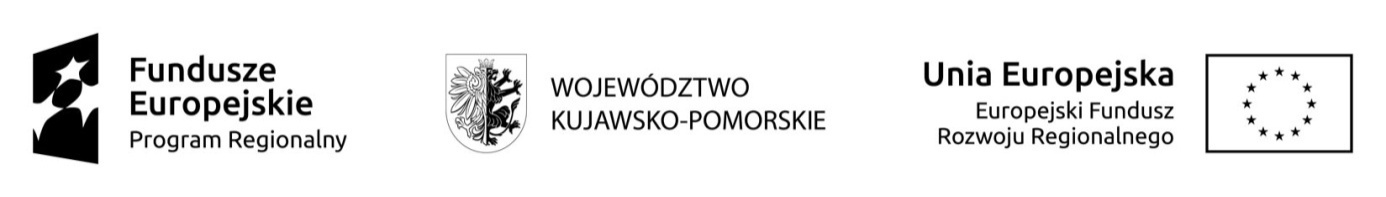 GK.271.1.1.2019.MK                                                                                              Zał. nr 5 do SIWZ Postępowanie-przetarg nieograniczony na udzielenie zamówienia:„Poprawa efektywności energetycznej budynków użyteczności publicznej w gminie Papowo    Biskupie – II etap budynek Szkoły Podstawowej w Zegartowicach”.Wzórdokumentu (referencji) potwierdzającego należyte wykonanie robótInwestor (nazwa i adres, pieczęć inwestora)………………………………………………...........................……………………………………………………………………………………………………………………..potwierdza, że wykonawca (nazwa i adres wykonawcy)…………………………………………………….zrealizował na jego rzecz roboty (nazwa, zakres rzeczowy , lokalizacja i wartość zadania)…………….…………………………………………………………………………….. ……………………………………….………………………………………………………………………………………………………………………Okres realizacji…………………………………………………………………………………………………….Inwestor potwierdza, że roboty zostały wykonane należycie, zgodnie z przepisami prawa budowlanego i prawidłowo ukończone.                                                             Data i podpis inwestora…………………………………………